Gobbstopper Decoy – Jake The new Gobbstopper Jake Decoy features a high-definition paint scheme and a lightweight and easy-to-carry design, the Gobbstopper Jake offers incredible realism at an affordable price. The second decoy in the Primos Gobbstopper Series, the Gobbstopper Jake is custom designed with lifelike color and detail to fool even the leeriest toms. The soft-sided decoy is lightweight and packable, designed to allow hunters to fold it and carry it in a turkey vest. This premium decoy features a ¾-quarter strut posture and is affordably priced.  Features & BenefitsPremium, realistic detail and posture at an affordable priceLightweight collapsible body for easy carrySubmissive posture pulls gobblers inPart No.   	Description		UPC		 MSRP69066	Gobbstopper ¼ strut decoy	0-10135-69066-3		 $39.95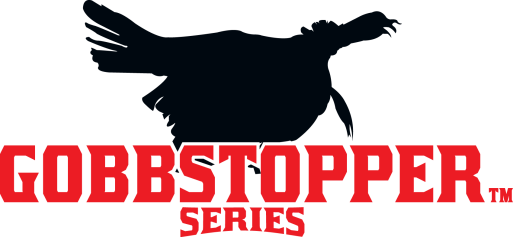 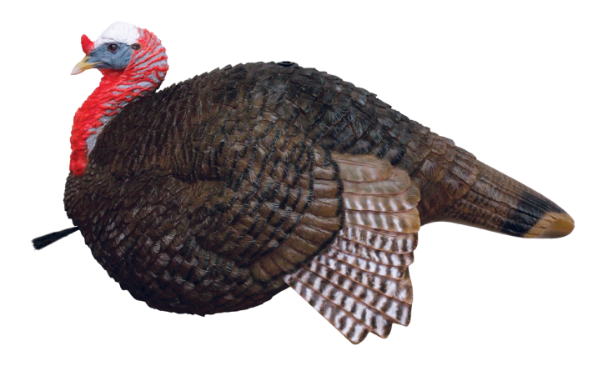 